Кудряшов АнтонГруппа М27-5КДомашняя работа по термодинамике №2Расчёт парового цикла.В паросиловой установке пар с начальными параметрами P1 и t1 после адиабатного расширения в турбине до давления P2 попадает в конденсатор, где полностью конденсируется при постоянном давлении. Насос забирает воду и адиабатно сжимает до давления P1 подавая ее в котел.Определить:А. Параметры основных точек цикла (P,t,V,I,S,x);Б. Изменения внутренней энергии при процессах (U);В. Количество теплоты подведенной или отведенной во всех процессах(q).Г. Работу во всех процессах.А. Термический КПД цикла (t);Б. Термический КПД цикла Карно в том же интервале температур (tk).Вычертить в масштабе цикл в диаграммах P-V, T-S, i-S.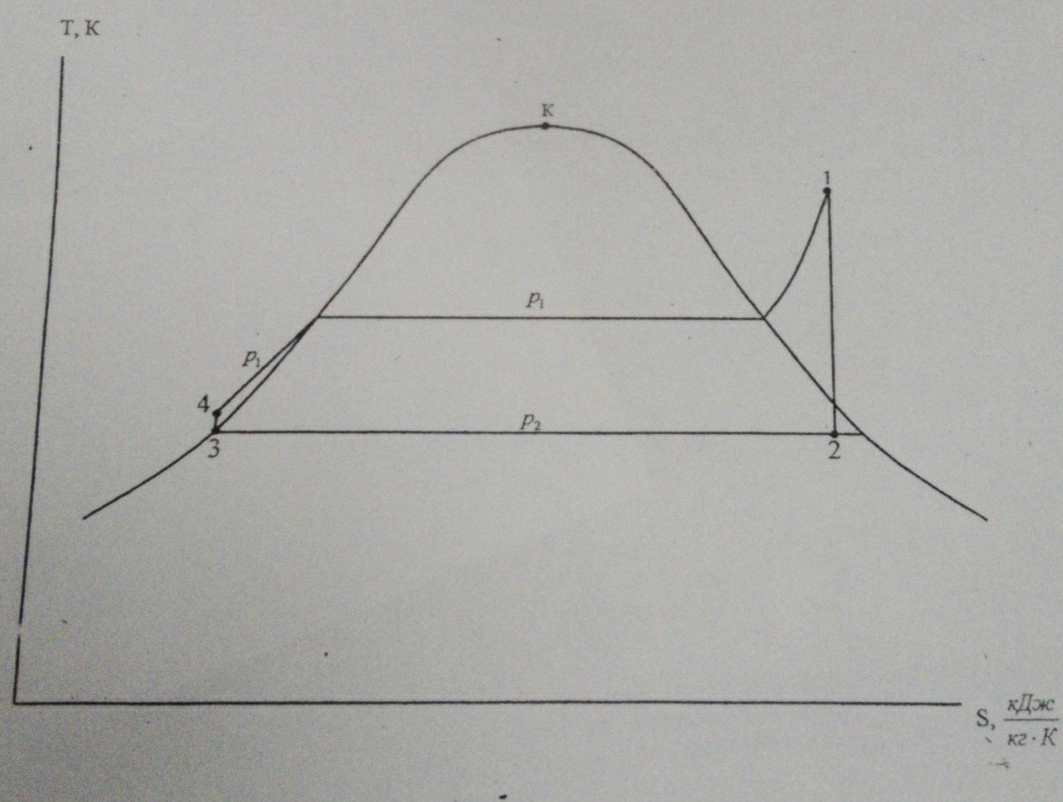 Данные: P1 * 10-3t1P1 * 10-3MПаoCПакг/сек404500,032.0